Sir John A. Macdonald Secondary School Family Studies DepartmentHNB4OI: The Fashion Industry	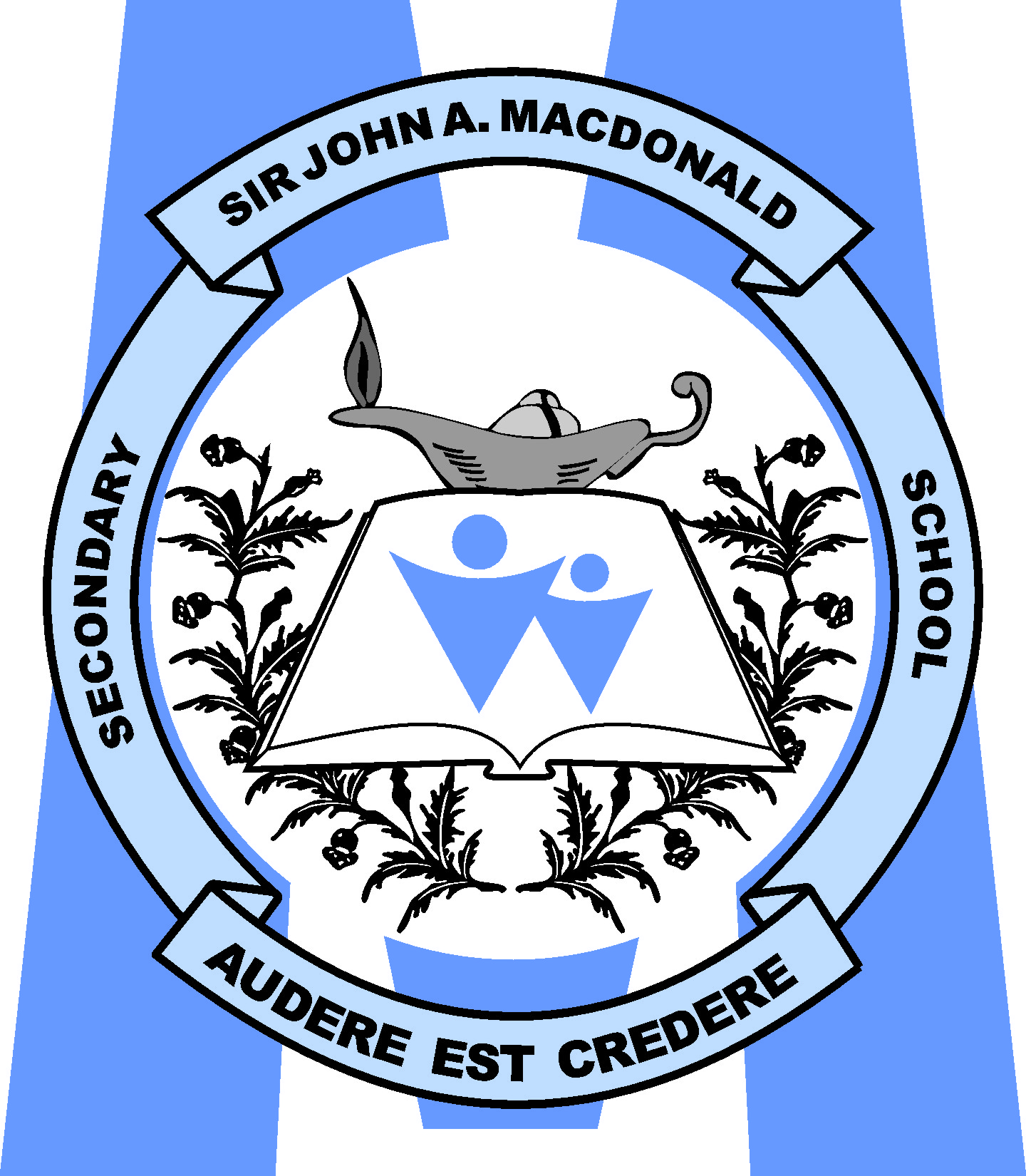 Course DescriptionThis course provides a historical perspective on fashion and design, exploring the origins,influence, and importance of fashion as an expression of national, cultural, religious, and personalidentity. Students will learn about the many facets of the Canadian fashion industry,including both large-scale and small entrepreneurial enterprises, and its worldwide links, as wellas gaining practical experience in garment design, production, and care. This course also refinesstudents’ skills used in researching and investigating various aspects of the fashion industry.Identifying InformationCourse UnitsEvaluationTerm Work							70Summative EvaluationProject								30						Total								100Essential Course Components– recognize the origins, influence, and importance of fashion as a medium of communicationand an expression of national, cultural, and personal identity;– demonstrate an understanding of the importance of the fashion industry in Canada and theinterrelationship of the primary and secondary fashion markets;– summarize the properties and end uses of fibres and fabrics;– demonstrate an understanding of the stages of apparel production and marketing.Teacher Contact InformationJ. Redfearn         Course Website: www.jainredfearn@weebly.comJain_Redfearn@wrdsb.on.caProceduresKey values of Sir John A. Macdonald Secondary School and the WRDSB include respect, responsibility, honesty, and trustworthiness.  Our expectations for student behaviour and academic conduct come from these core values.  In accordance with Waterloo Region District School Board guidelines outlined in the Assessment, Evaluation, and Reporting Handbook, the following policies are in effect at SJAM:Late and Missed AssignmentsCompleting tasks on time has been shown to be a key part of school success. It is the expectation that students will submit all required work by the assigned deadlines.If work is not submitted on time, next steps will involve student-teacher conferences, parent/guardian contact and may include student referral to in-school supports.The teacher will determine a date after which he/she will no longer accept an assignment for marks.  In the absence of these student products, teachers will use professional judgement to determine a grade based on evidence of learning available/seen to that point.If one or more assignments are not completed, students risk losing the credit for the course.The Learning Skills section of the student’s Provincial Report Card will be used to reflect incidents of late and missed assignments.Cheating and PlagiarismIt is the expectation that students will submit their own, original work for the purpose of demonstrating their learning. Note that plagiarism includes both sharing original work and using work that is not one’s own. In the event that cheating or plagiarism occurs, the following consequences may be implemented, in consultation with administration, depending on the situation:The student who plagiarizes will be required to complete the SJAM Academic Honesty Remediation Tutorial.The student may be required to redo all or part of the assignment or assessment.The student may be required to complete an alternate assignment or assessment.Consequences may include a loss of access to academic awards and scholarship opportunities.Plagiarism will be reflected in the Learning Skills section of the student’s Provincial Report Card.Potential disciplinary actions  may also include suspension.Waterloo Region District School Board Policy for Provincial Report Card marks below 50%In the following cases, a credit will not be granted;Grades 9 and 10:45% is the only mark that can be reported for a student achieving below Level 1A student may receive an I if there is insufficient evidence to determine a gradeGrades11  and 12:The only marks that can be reported for a student achieving below Level 1 are in the range of 35 - 45%If a student has demonstrated NO evidence, a mark of 0 will be assignedAgreementPlease print your name and sign below indicating you have read and understand the requirements for successful completion of this course.Course Title:The Fashion IndustryCourse Code:HNC4OICourse Type:OpenGrade:12Credit Value:1Ministry Document:The Ontario Curriculum, Social Sciences and Humanities, Revised; http://www.edu.gov.on.ca/eng/curriculum/secondary/sstudies1112curr.pdf1What Shapes Fashion?2The Design Process: From Concept to Creation3The Business of Canadian Fashion4Technology: Fibre, Fabric and FashionStudent NameParent/Guardian NameStudent SignatureParent/Guardian SignatureDateDatePreferred Method of ContactDaytime phone numberPhoneEmailEmail